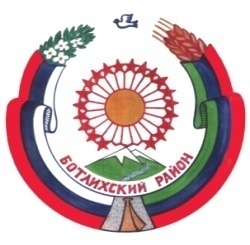 РЕСПУБЛИКА ДАГЕСТАНСОБРАНИЕ ДЕПУТАТОВ МУНИЦИПАЛЬНОГО РАЙОНА «БОТЛИХСКИЙ РАЙОН»_______________________368971; ул. Центральная, 130, с. Ботлих, Ботлихский район, Республика Дагестан_______________________Решение №86двадцать второго заседания Собрания депутатов муниципального района «Ботлихский район» седьмого созыва        от 22 февраля 2023 года                                                                     с. Ботлих         Об отчете начальника Отдела Министерства внутренних дел России по Ботлихскому району М.М. Камилова «О деятельности Отдела Министерства внутренних дел России по Ботлихскому району за 2023 год»          В соответствии с Федеральным законом от 07 февраля 2011 года № 3-ФЗ «О полиции», приказом МВД РФ от 30 августа 2011 года № 975 «Об организации и проведении отчетов должностных лиц территориальных органов МВД России», заслушав и обсудив отчет начальника Отдела Министерства внутренних дел России по Ботлихскому району М.М. Камилова «О деятельности Отдела Министерства внутренних дел России по Ботлихскому району за 2023 год» Собрание депутатов муниципального района решает:            1. Принять к сведению прилагаемый отчет начальника Отдела Министерства внутренних дел России по Ботлихскому району М.М. Камилова «О деятельности Отдела Министерства внутренних дел России по Ботлихскому району за 2023 год».         2. Признать работу Отдела Министерства внутренних дел России по Ботлихскому району за 2023 год удовлетворительной.       3. Начальнику отдела МВД России по Ботлихскому району опубликовать отчетные материалы на официальном сайте ОМВД России по Ботлихскому району в сети Интернет и на официальном сайте МВД по Республике Дагестан в течение 7 дней.4. Направить настоящее решение в МВД по Республике Дагестан.              Глава муниципального района                                                    Р.С.  Гамзатовов        Председатель  Собрания депутатов                                                           М.О. Омаров                                                     О Т Ч Е Тначальника ОМВД России по Ботлихскому району М.М. Камилова на сессии Собрания депутатов МР «Ботлихский район» «О деятельности отдела МВД России по Ботлихскому району за 2023 год»Уважаемые депутаты!Деятельность отдела МВД России по Ботлихскому району в 2023 году осуществлялась в соответствии складывающейся оперативной обстановкой на территории обслуживания.Отделом, во взаимодействии с другими правоохранительными органами, органами местного самоуправления, принимались меры по противодействию терроризму и экстремизму, предупреждению, пресечению и раскрытию преступлений, профилактике правонарушений обеспечению правопорядка и общественной безопасности.На территории района совершено 119 преступлений, что на 9,8% меньше показателя 2022 года (132). Раскрываемость составляет 74,5% (по РД 79,8.%). Снижение зарегистрированных преступлений произошло по линии топливно-энергетического комплекса 6 на 53,8 %, незаконного оборота оружия 33 на 10,8 %, незаконный оборот наркотиков 14 на 17,6% и мелкое взяточничество 2 на 75.0% Остались нераскрытыми 26 преступлений в основном из-за приостановленных уголовных дел по добровольной выдаче оружия и боеприпасов.Коэффициент преступности на 10 тысяча население составляет 19,4% по РД 44,4%. Тем не менее, возросло количество тяжких и особо тяжких преступлений 5 на 25,0%.Преступления совершены в сельских поселениях; Ботлих-81, Тлох-14, Рахата-5, по 3 - Муни, Зило, по 2-Гагатли, Ашали, Тандо, Кижани и по 1 - Инхело, Хелетури. Годобери,  Шодрода, Беледи,Не совершено ни одного преступления в населенных пунктах Риквани, Ортаколо, Чанко, Алак, Кванхидатли, Миарсо, Анди, Зибирхали, и Рушуха.Установлено и привлечено к ответственности 59 лиц, совершивших эти деяния. Преступления совершены 24 жителями Ботлих, 7 Рахата, 4 Годобери, по 2 Ансалта,щодрода,Гагатли, по1 Анди,Ашали,Миарсо, Тлох,  и 8 жителями других районов РД.Не совершено таких опасных видов преступлений как бандитизм, похищение человека, изнасилование, грабеж, разбойное нападение, вымогательство.  По розыску лиц, скрывшихся от дознания, следствия из 7 объявленных 2023году задержано 5 разыскиваемых преступников. Также задержаны 2 преступников, разыскиваемых другими отделами.Прямое негативное влияние на криминальную ситуацию и динамику преступлений против жизни и здоровья оказывает незаконный оборот оружия, боеприпасов и взрывчатых веществ. В 2023 году в этой сфере зарегистрировано преступления 33, что на 10,8 % меньше аналогичный период. С применением оружия совершенных преступлений не имеются.В результате проведенной профилактической работы среди населения по добровольной сдаче оружия, боеприпасов и взрывчатых веществ, находящихся у них руках в рамках оперативно-профилактического мероприятия «Оружие выкуп»,  гражданами сдано;  автоматы Калашникова в количестве 13 единиц, пулеметы РПК 74 -2 единицы,  18 гладкоствольных охотничьих ружья, карабина СКС, 8 пистолетов Макарова, 8 револьверов кустарного производства, 45 гранат, выстрелы ВОГ-31, 8 ручных одноразовых гранатомётов, 30421 патронов различного калибра и семь 200 граммовых тротиловых шашек.В результате проводимой профилактической работы снизилось совершение преступлений связанной наркотиками. Выявлено 14 преступлений, из которых 4 факта со сбытом. Изъято из незаконного оборота 190 граммов марихуаны, 58 таблеток «Трамадол» и 24 куста культивируемой конопли. Защита экономики от криминального влияния является одним из ключевых направлений деятельности отдела.Всего выявлено 37 экономических преступлений, из них 9 должностными лицами различного уровня. Одним из действенных путей снижения преступности является ее профилактика правонарушений. Помимо общей профилактики среди населения, проводится индивидуальная работа с подучетными категориями граждан. Адресная работа с ними позволила снизить почти на 9.8% количество преступлений, совершенных профилактируемыми. Ими совершено 17 преступлений. В ходе профилактических мероприятий участковыми уполномоченными полиции раскрыто 10 преступлений и выявлено 1870 административных правонарушения.Определяющее значение для оздоровления криминальной ситуации в обозримой перспективе имеет профилактика правонарушений среди несовершеннолетних. Несовершеннолетними совершено 2 преступления. В ходе проведения профилактических мероприятий в отдел полиции доставлено 10 подростков, к административной ответственности привлечен 35 родителей или лиц, их заменяющих по ст. 5.35 КоАП РФ (неисполнение и ненадлежащее исполнение родителями или иными законными представителями несовершеннолетних обязанностей по содержанию, воспитанию, обучению, защите прав и интересов несовершеннолетних детей).Не уменьшается актуальность проблемы обеспечения безопасности дорожного движения. В целях повышения безопасности дорожного движения, снижения уровня дорожно-транспортной аварийности в течение 2023 года на территории республики проведены профилактические мероприятия «Такси», «Тонировка», «Иномарка», «Маршрутка», «Скорость», «Нетрезвый водитель», «Пешеход» «Внимание-дети», «Ремень безопасности», «Детское кресло» и другие.В 2023году на территории Ботлихского района совершено 25 дорожно-транспортных происшествий, в котором погибли 2 и телесные повреждения получили 2 граждан.Совместно с другими службами инспекторами дорожно-патрульной службы пресечено 7167 административных правонарушений по линии безопасности дорожного движения, в том числе управление в состоянии алкогольного опьянения - 27, не пристегнутыми ремнями безопасности - 3628, управления транспортных средств не имеющими водительских удостоверений  - 50, управление транспортных средств с тонированными стеклами - 358, неуплата административного штрафа - 192, выезд на полосу встречного движения - 121, нарушение правил перевозки детей (без детского кресла) -250,  повторное управление в состоянии алкогольного опьянения (ст.264.1 ч.1 УК РФ) - 14.Осуществляется регулярное взаимодействие с органами местного самоуправления в вопросах обеспечения безопасности от угроз терроризма, идеологического противодействия религиозному экстремизму, профилактики правонарушений и борьбы с преступностью.Уважаемые депутаты!Завершая отчет, хотелось бы поблагодарить за взаимодействие, помощь и поддержку в вопросах обеспечения правопорядка в районе.Личный состав отдела настроен на борьбу с преступностью, негативными проявлениями, принимает совместно с другими правоохранительными органами, органами местного самоуправления общественными формированиями усилия необходимые для обеспечения правопорядка и общественной безопасности.Благодарю за внимание.                              АНАЛИЗ об итогах оперативно - служебной деятельности отдела МВД России по Ботлихскому району за 2023 год.На территории района совершено 119 против 132 преступлений, раскрыто-76 против-122, раскрываемость составляет 74,5% против 96.8% (по РД 79,8.%). Остаются нераскрытыми 26 против 4.Тяжких и особо тяжких 25 против 20, раскрыто-11 против-17, процент раскрываемости составляет 57,9% против 85,0%, остаются нераскрытыми 8 против 3.        Общеуголовной направленности 82 против 102, раскрыто 50 против 89, раскрываемость составляет 65.8% против 95.7%. Остаются нераскрытыми 26 против 4.Преступлений экономической направленности совершено 37 против 30, раскрыто 26 против 33, процент раскрываемости составляет 100% против 100%. Снижение зарегистрированных преступлений произошло связанной по линии по линии ТЭК 6 против 13 преступлений снижение на -53,8 %, незаконного оборота оружия 33 против 37 снижение на -10,8 %, незаконный оборот наркотиков14 против 17, снижение на -17,6%, мелкое взяточничество 2 против 8 преступлений снижение на 75.0% Коэффициент преступности на 10 тысяча население составляет 19,4% против 21,8 % по РД –44,4%. против 45,8%.Приостановленных нераскрытых преступлений на конец отчетного периода 26 против 4 (по ст.222-22, по ст.223-2, по ст. 215.3-1, ст.111ч.2-1 УК РФ)Всего прекращено преступлений из прошлых лет 7, против 8.В общественных местах и на улицах совершено преступлений всего- 8 за АППГ- 16.В состоянии опьянения совершено преступлений всего-9 за АППГ- 6 На бытовой почве совершенных преступлений не имеется.Преступления совершены на территории муниципальных образований в н.п. Ботлих-81 (12-по ст. 159, 7-264.1, 6-по ст. 228, 222, 3- по ст. 292, 234, 2-по ст.160, 215.3, 264.1, 1-по ст. 158, 223, 238, 264.ч.2, 306, 314, 318, 325),  Тлох-14 (4-по ст.326, 264.1, 1-по ст. 222, 171.1, 228), Рахата-5 (2-по ст. 159, 219, 231ч.1, 327), Муни-3 (2-по ст.215.3, 1-по ст.159.2), Зило-3 (3- по ст.222), Гагатли-2 (ст.222, ,215), Ашали-2 (ст. 215.3,112), Годобери-1 (1-по ст.222),  Шодрода-1 (ст. 292) Тандо-2 (ст.222,223), Кижани-2 (2-по ст.222),Инхело-1(1-по ст.228),Беледи-1(1-по ст.292),Хелетури-1 (1-по ст.222).                                                  Административная практика ОМВД        В ходе проведения оперативно-профилактических мероприятий и оперативно-служебных задач составлено: 10067 против 11481 что на 1414 меньше чем АППГ.Миграционный пунктЗа истекший период на миграционный учет принят 151(72) иностранных гражданина.Из числа иностранных граждан, прибывающих на территории Ботлихского района, наибольшее их количество в с. Ботлих-17, Миарсо-46, Анди-56, Гагатли-20, Шодрода -6, Ортоколо-3, Зило-2, Ашали-1.На территории обслуживания зарегистрировано по виду на жительство (ВЖ) 6 (5) иностранный гражданин.В Ботлихском районе внешняя трудовая миграция в основном имеет сезонный характер, при этом наибольшее количество трудовых мигрантов заняты в сфере строительства и выполняют, как правило, неквалифицированную работу. Среди трудовых мигрантов превалируют выходцы из стран-участниц Содружества Независимых Государств, в особенности из Республики Узбекистан и Азербайджанской Республики.Строительные работы ИГ выполняют с оформлением патентов на осуществление трудовой деятельности - ИГ.Все доставленные в ОМВД иностранные граждане и лица без гражданства были дактилоскопированы, фотографированы, проверены по базам данных на предмет нахождения в международном розыске, а также на причастность совершения правонарушений или преступлений на территории России. Оформлено 1793 против 1847 паспортов граждан РФ. Зарегистрировано граждан РФ по месту жительства-860(403) в том числе по рождению – 64(88), снято с регистрационного учета- 474 (566) в том числе по смерти-175 (559).Выявлено 321 (312) правонарушений, предусмотренных гл. 19 КоАП РФ в том числе; по ст. 19.15- 133(116), 19.16-198(191) КоАП РФ, ст. 18.9 ч. 4-9(5).За 2023 год предоставлено- 1633 (1305) государственные услуги через операторов МФЦ, в том числе по выдаче, замене паспорта гражданина РФ-1003(918), по регистрационному учету граждан по месту жительства-860(403), по регистрационному учету граждан РФ по месту пребывания-83(96).Через единый портал государственных услуг за 2023 год предоставлено 95,05% государственных услуг.В соответствии с требованиями приказа МВД России от 28 декабря 2021 г. № 910 ежемесячно осуществляется мониторинг качества оказания государственных услуг. По ведомственному мониторингу качества оказания госуслуг за 2023 год, удовлетворенность граждан составляет– 100%.По данным Информационно-аналитической системы МКГУ на сайте «Ваш контроль» показатель уровня удовлетворенности граждан по МП ОМВД России по Ботлихскому району за 2023год составил – 100%. По данным сайта «Ваш контроль» жалобы и отрицательные отзывы на работу МП ОМВД России по Ботлихскому району не поступали.Добровольная дактилоскопическая регистрация граждан РФ-24(24)Виды преступленийСтатьи УК РФдекабрь2023декабрь2022рост или снижение Всего преступлений119132-13Общеуголовной направленности82102-20Убийство    Ст.10501-1Причинение смерти по неострож-ти    Ст.10901-1Умышленное прич средней тяжести    Ст.112110Кража Ст. 158220Незаконное хранение оружия и б/п Ст. 2223337-4Незаконное изготовление оружия Ст.223220МошенничествоСт. 15902-2Незаконное участие в составе МТОСт. 205.501-1Не сообщение о преступлении Ст.205.601-1Участие НВФСт.20801-1ХулиганствоСт.21301-1Незаконное подключение газовым сетямСт.215.3613-7Нарушение требований П/БСт. 21910+1Контрабанда сильнодействующих веществСт.226.101-1Незаконное хранение наркотиковСт.2281215-3Незаконное культив-ание наркотиковСт.23112-1Незаконный сбыт наркотиковСт.23440+4Отказ от освидетельствованияСт.264.195+4Нарушение правил дорожного движСт. 264 ч.1110ДТП  со смертельным исходомСт. 264 ч.301-1Служебный подлогСт.29201-1КлеветаСт.298.101-1Заведомо ложный доносСт.30610+1Уклонение от ограничения свободыСт. 31410+1Применение насилия отношениредставителя аСт. 318110Оскорбления представителя властиСт.31901-1Похищение или повреждение доку-вСт.32510+1Повреждение или уничтожение мммкекепкеааааааидидет=Ст.32643+1Использов подложного документаСт.32711 0Уклонение от военной службыСт.32813 -2Экономической направленности3730 7Не выдача зарплатыСт.145.101-1МошенничествоСт. 1592613+13Присвоение или растратаСт.16020+2Сбыт продукции без маркировки Ст.171.110+1Незаконное предпринимательствоСт.17101-1Сбыт поддельных денегСт.186 ч.110+1Потребительский рынокСт.23814-3Превышение долж. полномочийСт. 28603-3Взяточничество Ст.291.228-6Служебный подлогСт.29241+3Раскрыто преступлений прошлыхлет78-1Подразделения	за декабрь 2023г.  за декабрь 2022г.ОУУП1870/ в т.ч. по линии УУП- 15911694/ в т.ч. по линии УУП- 1554ПДН3446ОГИБДД58946308ОР ППСП1249/ в т.ч. по ООП-4112193/ в т.ч. по ООП-360О(С)Р ППСП693 /в т.ч. по ООП- 121 889 /в т.ч. по ООП- 142ИАЗ  334МП321312ОУР02АН33Итого:1006711481